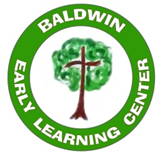 Baldwin Early Learning Center                                                                              Summer 2024Our summer program runs from Monday, June 17 through Friday, August 16, 2024 from 7:00 a.m. - 4:30 p.m. You will only be charged for the weeks for which you register. However, you are responsible to pay for the days marked on your registration form whether or not your child attends on those days.  You may add dates to your schedule if space permits. Water play days will be scheduled periodically throughout the summer.  You’ll be notified of the dates. June 17-28: Under the Sun!We’ll start the summer off right with a “trip” to the beach!  We’ll dig in the sand for shells, try our hand at beach volleyball, and have a water play day both Fridays, We’ll spend the warm days outside and if it gets too sunny, we’ll come into our Big Room.  The sun provides us with the opportunity to do cool experiments outside, too. We’ll have so much fun under the sun! July 1-26: Under the Sea!We’ll spend some time under the sea this month! We’ll discover the sea life that lives down there from crabs to whales and creatures in between. We’ll make some of our own creatures to take home, discuss which animal we’d like to be, and possibly have a real creature or two to observe!                                                         July 29-August 16: Under the Stars!We’ll start the month off by camping under the stars in a real tent! We’ll then blast off to infinity and beyond. We’ll explore the planets, the stars, the sun, and the moon.  We’ll create our own aliens, learn about what a star really looks like and what it would be like to be an astronaut.  Join us as we orbit the Earth and discover what’s really out there! Note: We are closed the week of August 19-23. The new school year begins on August 26th. Tuition payments:  Please see the registration form for prices. Payments are due every Monday for the CURRENT week and can be made by check made out to Baldwin Early Learning Center (or BELC) or online on our website.  If payment is not received by Monday, a late fee of $35 will be charged. Failure to pay tuition will result in the termination of your child from our summer program. 